III LIAUDIES ŠOKIŲ FESTIVALIS 2022„Tańcuj, tańcuj, okręcaj..”NUOSTATAI I.	BENDROJI DALISFestivalis – koncertas III LIAUDIES ŠOKIŲ FESTIVALIS 2022„Tańcuj, tańcuj, okręcaj...” vyks 2022 m. gegužės 15 d. (sekmadienį)  10.00 val. Rudaminos daugiafunkciniame kultūros centre, (Vilniaus raj. Rudamina Vilniaus g. 2)II.  TIKSLAI1. Sudaryti sąlygas pasirodyti įvairių šalių šokių grupėms.2 .Skatinti vaikų ir jaunimo domėjimąsi  liaudies šokiu bei susipažinti su įvairių tautų šokių stiliais.3. Skatinti šokėjų, bei jų vadovų bendradarbiavimą.4. Ieškoti naujų išraiškos formų.5. Siekti, kad šokėjai patirtų judėjimo, kūrybos, atlikimo, pažinimo ir saviraiškos džiaugsmą.6. Dalintis patirtimi ir atkreipti dėmesį į aukštesnį atlikimo lygį. 7. Šokį pristatyti kaip vieną iš būdų , skatinančių sveikai gyventi ir turiningai praleisti laisvalaikį.III. FESTIVALIO ORGANIZATORIAI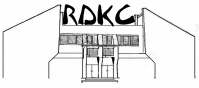 Šokių festivalį „Tańcuj, tańcuj, okręcaj..“ organizuoja Rudaminos daugiafunkcinis kultūros centras. IV. FESTIVALIO - KONKURSO REIKALAVIMAIŠokių festivalyje „Tańcuj, tańcuj, okręcaj...“ gali dalyvauti visi norintys liaudies šokių kolektyvai, atitinkantys nuostatuose numatytas amžiaus grupes. 1. Įvairių tautų liaudies šokio stilių, bendrojo lavinimo mokyklų, šokių studijų, kultūros centrų, šokių mokyklų, laisvalaikio centrų ir kitų įstaigų šokių grupės. 2. Kiekvienas kolektyvas pristato po vieną  šokį  iki 5 min.3. Reikalavimai pasirodymui – Festivalyje gali dalyvauti šokių kolektyvai pristatantys įvairių tautų (tradicinės) liaudies šokių kompozicijas.Amžiaus grupės: I - (3 iki 5) .II - ( nuo 5 iki 8). III - ( nuo 8 iki 12). IV - ( nuo 12 iki 16).V - (nuo 16 iki 25 ir vyresni). Dalyvaujančių šokių grupių skaičius ribotas.V. FESTIVALIO - KONKURSO SĄLYGOS1. Muzika turi būti atsiųstą į el. paštą  rudaminosdkc@gmail.com iki gegužės 10 d . 2. Pildydami dalyvio registracijos formą, turite nurodyti, ar ir kokį rekvizitą (butaforiją) naudosite pasirodymo metu. Pasirodymo metu negali būti naudojama ugnis bei fejerverkai. 3. Paraiškas siųsti iki 2022 m. gegužės 06 d. el. paštu rudaminosdkc@gmail.com. 4. Esant labai dideliam dalyvių skaičiui, registracija gali būti stabdoma ir anksčiau laiko!5. Patikslinta festivalio programa bus išsiųsta el. paštu paraiškas atsiuntusiems kolektyvams. 6. Festivalis žiūrovams nemokamas.7. Dalyvio paraiškos forma pridedama (priedas Nr. 1) 8. Pagal galimybes dalyviams bus suteiktos persirengimo vietos. Viena vietą gali būti skirta keletui šokių grupių, todėl šokėjai turi stengtis taupiai naudotis suteikta erdve, saugoti savo asmeninius ir savo draugų daiktus. 9. Repeticijų scenoje nebus. VI. FESTIVALIS PROGRAMA1 PRIEDASLIAUDIES ŠOKIŲ FESTIVALIS„Tańcuj, tańcuj, okręcaj..”PARAIŠKAPastabos:*Paraiška būtina užpildyti kompiuteriu.* Renginio metu naudoti atvirą ugnį ir fejerverkus griežtai draudžiama!SU FESTIVALIO NUOSTATAIS SUSIPAŽINOME IR JŲ LAIKYSIMĖSPildymo data ___________                                  Vadovas _________________________2022 m. gegužės 15 d.2022 m. gegužės 15 d.08.30 – 09.30Dalyvių registracija10.00 – 12.00Šokių festivalis (I dalis)13.00 – 15.00Šokių festivalis (II dalis)Liaudies šokių kolektyvo pavadinimasLiaudies šokių kolektyvo šokėjų skaičiusAtstovaujama institucijaLiaudies šokių kolektyvo amžiaus grupėVadovo vardas ir pavardėTrumpas šokio aprašymas Pasirodymo pavadinimas ir trukmėVadovo kontaktinė informacija